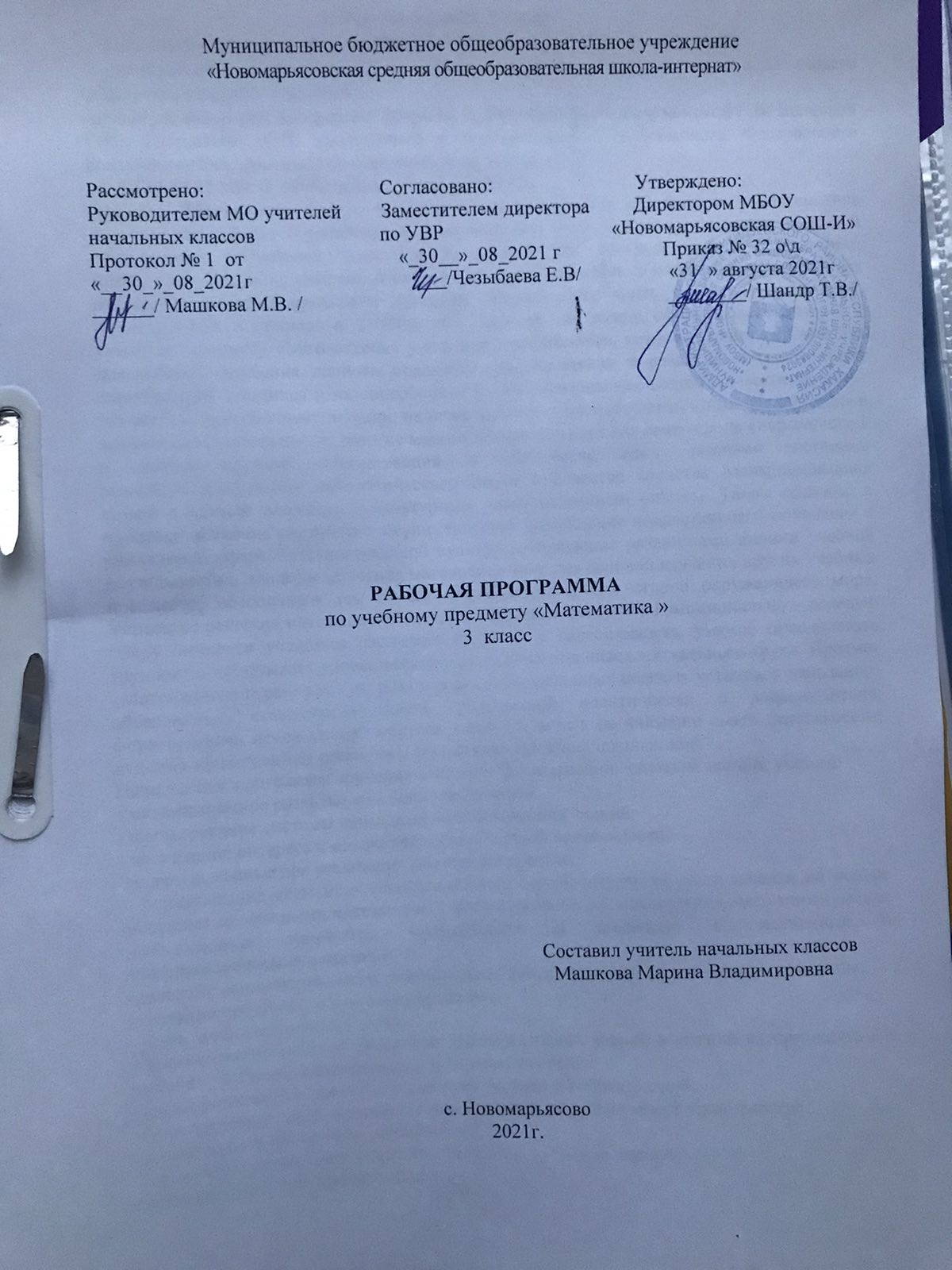 1.Пояснительная запискаРабочая программа по математике для 3 класса разработана на основании:-федерального государственного образовательного стандарта начального общего образования второго поколения;-на основе авторской программы  Моро М.И, Бантовой М.А., Бельтюковой Г.В, Волковой С.И., Степановой С.В, приведённой в соответствие с требованиями Федерального компонента государственного стандарта начального -ООП НОО МБОУ «Новомарьясовская СОШ-И»Предмет «Математика» входит в образовательную область «Математика». Математика является важнейшим источником принципиальных идей для всех естественных наук и современных технологий. Весь научно технический прогресс связан с развитием математики. Владение математическим языком, алгоритмами, понимание математических отношений является средством познания окружающего мира, процессов и явлений, происходящих в природе и в обществе. Поэтому так важно сформировать интерес к учебному предмету «Математика» у младших школьников, который станет основой для дальнейшего изучения данного предмета, для выявления и развития математических способностей учащихся и их способности к самообразованию. Математическое знание – это особый способ коммуникации: наличие знакового (символьного) языка для описания и анализа действительности; участие математического языка как своего рода «переводчика» в системе научных коммуникаций, в том числе между разными системами знаний; использование математического языка в качестве средства взаимопонимания людей с разным житейским, культурным, цивилизованным опытом. Таким образом, в процессе обучения математике осуществляется приобщение подрастающего поколения к уникальной сфере интеллектуальной культуры. Овладение различными видами учебной деятельности в процессе обучения математике является основой изучения других учебных предметов, обеспечивая тем самым познание различных сторон окружающего мира. Успешное решение математических задач оказывает влияние на эмоционально – волевую сферу личности учащихся, развивает их волю и настойчивость, умение преодолевать трудности, испытывать удовлетворение от результатов интеллектуального труда. Предмет «Математика» играет важную роль в реализации основных целевых установок начального образования: становлении основ гражданской идентичности и мировоззрения; формировании основ умения учиться и способности к организации своей деятельности; духовно-нравственном развитии и воспитании младших школьников.Цели данной программы обучения в области формирования системы знаний, умений:- математическое развитие младших школьников;- формирование системы начальных математических знаний;- воспитание интереса к математике, к умственной деятельности.Задачи, решаемые при реализации рабочей программы:- формирование элементов самостоятельной интеллектуальной деятельности на основе овладения несложными математическими методами познания окружающего мира (умения устанавливать, описывать, моделировать и объяснять количественные и пространственные отношения); - развитие основ логического, знаково-символического и алгоритмического мышления; - развитие пространственного воображения;- развитие математической речи;- формирование системы начальных математических знаний и умений их применять для решения учебно-познавательных и практических задач;- формирование умения вести поиск информации и работать с ней;- формирование первоначальных представлений о компьютерной грамотности;- развитие познавательных способностей;- воспитание стремления к расширению математических знаний;- формирование критичности мышления;- развитие умений аргументированно обосновывать и отстаивать высказанное суждение, оценивать и принимать суждения других.Практическая направленность курса выражена в следующих положениях:- сознательное усвоение детьми различных приемов вычислений обеспечивается за счет использования рационально подобранных средств наглядности и моделирования с их помощью тех операций, которые лежат в основе рассматриваемого приема. Предусмотрен постепенный переход к обоснованию вычислительных приемов на основе изученных теоретических положений (переместительное свойство сложения, связь между сложением и вычитанием, сочетательное свойство сложения и др.);- рассмотрение теоретических вопросов курса опирается на жизненный опыт ребенка, практические работы, различные свойства наглядности, подведение детей на основе собственных наблюдений к индуктивным выводам, сразу же находящим применение в учебной практике;- система упражнений, направленных на выработку навыков, предусматривает их применение в разнообразных условиях. Тренировочные упражнения рационально распределены во времени. Значительно усилено внимание к практическим упражнениям с раздаточным материалом, к использованию схематических рисунков, а также предусмотрена вариативность в приемах выполнения действий, в решении задач. В программу изменения не внесены.На реализацию программы по математике  в учебном плане МБОУ «Новомарьясовская СОШ-И» предусмотрено 140 часов (4 часа в неделю). Для реализации программы используется  учебно-методический комплект: 1.Моро М.И. Математика. Учебник. 3 класс: В 2 ч. – М.: Просвещение, 20192Рабочая тетрадь:М.И.Моро. Математика. Рабочая тетрадь. 3 класс. В 2 частях.од.3.Учеб.для общеобразоват. учреждений с приложением на электронном носителе. 4.Волкова С.И. Математика. Проверочные работы. 3 класс. – М.: Просвещение, 20195.Интернет ресурсыСпецифика класса:Рабочая программа учитывает особенности класса, в котором будет осуществляться учебный процесс. В классе 15 человек - 11 девочек, 5 мальчиков.   По итогам пройденного курса по математике за 2 класс 40% детей усваивают материал на 4 и 5, 60% учащихся на 3. Уровень подготовки учащихся по итогам пройденного курса по математики за 2 класс свидетельствуют о следующих проблемных моментах, требующих корректировки в 3 классе.Возможные риски:Темы, попадающие на актированные дни и праздничные, планируется изучать за счёт объединения более лёгких тем или за счёт резервных уроков. В случае болезни учителя, курсовой переподготовки, поездках на семинары, больничного листа, уроки согласно программы, будет проводить другой учитель соответствующего профиля. В случае карантина, актированных дней возможно внесение изменений в график годового календарного учебного года по продлению учебного года, либо перенос каникулярных периодов в другое время.                                                 2.Планируемые результатыПредметныеИспользование приобретённых математических знаний для описания и объяснения окружающих предметов, процессов, явлений, а также для оценки их количественных и пространственных отношений.Овладение основами логического и алгоритмического мышления, пространственного воображения и математической речи, основами счёта, измерения, прикидки результата и его оценки, наглядного представления данных в разной форме (таблицы, схемы, диаграммы),записи и выполнения алгоритмов.Приобретение начального опыта применения математических знаний для решения учебно-познавательных и учебно-практических задач.Умения выполнять устно и письменно арифметические действия с числами и числовыми выражениями, решать текстовые задачи, выполнять и строить алгоритмы и стратегии в игре, исследовать, распознавать и изображать геометрические фигуры, работать с таблицами, схемами, графиками и диаграммами, цепочками, представлять, анализировать и интерпретировать данные.Приобретение первоначальных навыков работы на компьютере (набирать текст на клавиатуре, работать с меню, находить информацию по заданной теме, распечатывать её на принтере). МетапредметныеСпособность принимать и сохранять цели и задачи учебной деятельности, находить средства и способы её осуществления.Овладение способами выполнения заданий творческого и поискового характера.Умения планировать, контролировать и оценивать учебные действия в соответствии с поставленной задачей и условиями её выполнения, определять наиболее эффективные способы достижения результата.Способность использовать знаково-символические средства представления информации для создания моделей изучаемых объектов и процессов, схем решения учебно-познавательных и практических задач.Использование речевых средств и средств информационных и коммуникационных технологий для решения коммуникативных и познавательных задач.Использование различных способов поиска (в справочных источниках и открытом учебном информационном пространстве Интернета), сбора, обработки, анализа, организации и передачи информации в соответствии с коммуникативными и познавательными задачами и технологиями учебного предмета, в том числе умение вводить текст с помощью клавиатуры компьютера, фиксировать (записывать) результаты измерения величин и анализировать изображения, звуки, готовить своё выступление и выступать с аудио-, видео- и графическим сопровождением.Готовность слушать собеседника и вести диалог; готовность признать возможность существования различных точек зрения и права каждого иметь свою; излагать своё мнение и аргументировать свою точку зрения.Определение общей цели и путей её достижения: умение договариваться о распределении функций и ролей в совместной деятельности, осуществлять взаимный контроль в совместной деятельности, адекватно оценивать собственное поведение и поведение окружающих.Овладение начальными сведениями о сущности и особенностях объектов и процессов в соответствии с содержанием учебного предмета «математика».Овладение базовыми предметными и межпредметными понятиями, отражающими существенные связи и отношения между объектами и процессами.Умение работать в материальной и информационной среде начального общего образования (в том числе с учебными моделями) в соответствии с содержанием учебного предмета «Математика».     Личностные     Чувство гордости за свою Родину, российский народ и историю России.Осознание роли своей страны в мировом развитии, уважительное отношение к семейным ценностям, бережное отношение к окружающему миру.Целостное восприятие окружающего мира.Развитую мотивацию учебной деятельности и личностного смысла учения, заинтересованность в приобретении и расширении знаний и способов действий, творческий подход к выполнению заданий.Рефлексивную самооценку, умение анализировать свои действия и управлять ими.Навыки сотрудничества со взрослыми и сверстниками.Установку на здоровый образ жизни, наличие мотивации к творческому труду, к работе на результат.                                          3.Содержание  учебного предметаЧисла от 1 до 100. Сложение и вычитаниеНумерация чисел в пределах 100. Устные и письменные приемы сложения и вычитания  чисел в пределах 100.Взаимосвязь между компонентами и результатом сложения (вычитания). Уравнение. Решение уравнения Обозначение геометрических фигур буквами.Числа от 1 до 100. Табличное умножение и делениеТаблица умножения однозначных чисел и соответствующие случаи деления.Умножение числа 1 и на 1. Умножение числа 0 и на 0, деление числа 0, невозможность деления на 0.Нахождение числа, которое в несколько раз больше или меньше данного; сравнение чисел с помощью деления. Примеры взаимосвязей между величинами (цена, количество, стоимость и др.). Решение уравнений вида 58 – х =27, х – 36 = 23, х + 38 = 70 на основе знания взаимосвязей между компонентами и результатами действий. Решение подбором уравнений вида х – 3 = 21, х ׃ 4 = 9, 27 ׃х = 9. Площадь. Единицы площади: квадратный сантиметр, квадратный дециметр, квадратный метр. Соотношения между ними. Площадь прямоугольника (квадрата).Практическая работа: Площадь; сравнение площадей фигур на глаз, наложением, с помощью подсчета выбранной мерки. ДолиНахождение доли числа и числа по его доле. Сравнение долей. Единицы времени: год, месяц, сутки. Соотношения между ними. Круг. Окружность. Центр, радиус, диаметр окружности (круга).Практическая работа: Круг, окружность; построение окружности с помощью циркуля.Числа от 1 до 100. Внетабличное умножение и делениеУмножение суммы на число. Деление суммы на число. Устные приемы внетабличного умножения и деления. Деление с остатком. Проверка умножения и деления. Проверка деления с остатком. Выражения с двумя переменными вида а + b, а – b, а ∙ b, c ׃d; нахождение их значений при заданных числовых значениях входящих в них букв. Уравнения вида х – 6 = 72, х : 8 = 12, 64 : х = 16 и их решение на основе знания взаимосвязей между результатами и компонентами действий.Числа от 1 до 1000. Нумерация. Образование и названия трехзначных чисел. Порядок следования чисел при счете. Запись и чтение трехзначных чисел. Представление трехзначного числа в виде суммы разрядных слагаемых. Сравнение чисел. Увеличение и уменьшение числа в 10, 100 раз. Единицы массы: грамм, килограмм. Соотношение между ними. Практическая работа: Единицы массы; взвешивание предметов.Числа от 1 до 1000. Сложение и вычитаниеУстные приемы сложения и вычитания, сводимых к действиям в пределах 100. Письменные приемы сложения и вычитания.  Виды треугольников: разносторонние, равнобедренные (равносторонние); прямоугольные, остроугольные, тупоугольные. Решение задач в 1 – 3 действия на сложение, вычитание в течение года.Числа от 1 до 1000. Умножение и делениеУстные приемы умножения и деления чисел в случаях, сводимых к действиям в пределах 100. Письменные приемы умножения и деления на однозначное число. Решение задач в 1 – 3 действия на умножение и деление в течение года.Итоговое повторение. Числа от 1 до 1000. Нумерация чисел. Сложение, вычитание, умножение, деление в пределах 1000: устные и письменные приемы. Порядок выполнения действий. Решение уравнений. Решение задач изученных видов.4.Календарно-тематическое планирование Входная контрольная работа Вариант 11.       Решите задачу:Под одной яблоней было 14 яблок, под другой – 23 яблока. Ёжик утащил 12 яблок. Сколько яблок осталось?2.       Решите примеры, записывая их столбиком:93-12=                               80-24=48+11=                              16+84=62-37=                               34+17=3.       Решите уравнения:65-Х=58                            25+Х=394.       Сравните:4см 2мм … 40мм3дм 6см…4дм1ч … 60 мин5.       Начертите прямоугольник, у которого длина 5 см, а ширина на 2 см короче, чем длина.6.       * Задача на смекалкуВ болоте жила лягушка Квакушка и ее мама Кваквакушка. На обед Кваквакушка съедала 16 комаров, а Квакушка на 7 меньше, на ужин 15 комаров, а Квакушка на 5 меньше. Сколько комаров нужно лягушкам в день, если они не завтракают?Вариант 21.       Решите задачу:В магазин в первый день прислали 45 курток, а во второй 35 курток. Продали 29 курток. Сколько курток осталось продать?2.       Решите примеры, записывая их столбиком:52-11=                               70-18=48+31=                              37+63=94-69=                               66+38=3.       Решите уравнения:Х-14=50                            Х+17=294.       Сравните:5см 1мм…50мм               2м 8дм…3м                      1ч … 70 мин5.       Начертите прямоугольник, у которого ширина 2 см, а длина на 4 см больше.6.       * Задача на смекалкуМышка-норушка и 2 лягушки – квакушки весят столько же, сколько 2 мышки-норушки и одна лягушка квакушка. Кто тяжелее: мышка или лягушка? Промежуточная контрольная работа Вариант 11.       Решите задачу:В театре ученики первого класса заняли в партере 2 ряда по 9 мест и еще 13 мест в амфитеатре. Сколько всего мест заняли ученики первого класса?2.       Решите примеры:72-64 : 8=                          36+ (50-13)=(37+5) : 7=                        25 : 5 х9=63 : 9 х 8=                                     72 : 9 х 4=3.       Составьте по два неравенства и равенства, используя выражения:8 х 4;    40-5;      4х8;     40-8.4.       Найдите площадь огорода прямоугольной формы, если длина 8 метров, а ширина 5 метров.5.       Вставьте числа так, чтобы записи были верными.36 : 4 = * х 3                     4 х * = 6 х 68 х 3 = 4 х *                     * : 9 = 10 : 56.       * Задача на смекалкуПапа разделил 12 хлопушек между сыном и его тремя друзьями поровну. Сколько хлопушек получил каждый мальчик?Вариант 21.       Решите задачу:Актовый зал освещает 6 люстр по 8 лампочек в каждой, да еще 7 лампочек над сценой. Сколько всего лампочек освещает актовый зал?2.       Решите примеры:75-32:8=                            81:9х5=8х (92-84)=                       42:7х3=(56+7) :9=                         64:8х7=3.       Составьте по два неравенства и равенства, используя выражения:3х7;      30-9;      7х3;       30-3.4.       Найдите площадь цветника квадратной формы, если его сторона равна 4м.5.       Вставьте числа так, чтобы записи были верными:30   :5 = 24 : *                    6 х 4 = * х 3* : 8 = 12 : 2                      * х 3 = 9 х 26.       * Задача на смекалкуКатя разложила 18 пельменей поровну брату Толе и двум его друзьям. По сколько пельменей было на каждой тарелке ? Итоговая контрольная работа за 3 класс 1 вариант1. Реши задачу:В магазине продали 5 ящиков груш по 15 кг и 6 ящиков слив по 12 кг. Сколько всего килограммов груш и слив продали?2. Вычисли значение выражений:a) 98:7                23∙4                  75:25               45:8    860 – 50        640 + 80           536 – 500        837-37б) (20 ∙ 3 + 40) : 5 =в) Запиши решение «столбиком»:537+95      89+78     326+279     463 – 181     562 – 813. Запиши число, состоящее:а) Из 9 сот. 4 дес. 2 ед.б) Из 8 сот. и 3 ед.в) Из 5 ед. первого разряда, 7 ед. второго разряда и 3 ед. третьего разряда.4. Запиши числа в порядке возрастания:152, 410, 317, 240, 129, 192.5. Реши задачу:Длина прямоугольника 5 см, ширина на 2 см меньше. Вычисли периметр и площадь прямоугольника.6.* Поставь вместо букв а и в такие числа, чтобы получилось верное равенство: а ∙ в = 39                                              7.* В трёх ящиках было 75кг яблок. Когда в первый ящик добавили 15кг, то во всех ящиках стало поровну. Сколько килограммов яблок было в первом ящике?2 вариант1. Реши задачу:В парке высадили 3 ряда яблонь по 12 деревьев и 4 ряда берёз по 16 деревьев. Сколько всего яблонь и берёз высадили?2. Вычисли значение выражений:а) 48:12               12∙8                 78:6                  74:9    370 – 40          580 + 50          428 – 400          234 – 34б) (82 + 18) : 5 ∙ 2=в) Запиши решение «столбиком»:246+85     69+87     456+252     635 – 283     548 – 933. Запиши число, состоящее:а) Из 7 сот. 2 дес. 1 ед.б) Из 2 сот. и 4 ед.в) Из 1 ед. первого разряда, 8 ед. второго разряда и 4 ед. третьего разряда.4. Запиши числа в порядке убывания:  212, 519, 410, 317, 614, 591.5. Реши задачу:Ширина прямоугольника 4 см,  длина на 2 см больше. Вычисли периметр и площадь прямоугольника6.* Поставь вместо букв а и в такие числа, чтобы получилось верное равенство: а ∙ в = 24                                                   7.* Катя дала 21 конфету брату и двум подружкам. Брату она дала на 3 конфеты больше, чем  каждой подружке. Сколько конфет досталось каждой подружке?№	ТемаДата планДата факт1.Повторение нумерации чисел. Сложение и вычитание1.092.Сложение и вычитание двузначных чисел с переходом через десяток2.093.Выражения с переменной. Решение уравнений с неизвестным слагаемым3.094.Решение уравнений с неизвестным уменьшаемым7.095.Решение уравнений с неизвестным вычитаемым8.096.Обозначение геометрических фигур буквами9.097.«Страничка для любознательных».10.098.Контрольная работа  «Повторение. Сложение и вычитание.14.099.Анализ контрольной работы.15.0910.Связь умножения и сложения.16.0911.Связь между компонентами и результатом умножения.Чётные и нечётные числа.17.0912.Таблица умножения и деления на 3.21.0913.Решение задач с величинами: цена, количество, стоимость.22.0914.Решение задач с понятиями масса и количество.23.0915.Порядок выполнения действий24.0916.Порядок выполнения действий.28.0917.Закрепление. Решение задач.29.0918.Странички для любознательных.30.0919.Контрольная работа   по теме «Умножение и деление на 2 и 3».1.1020.Анализ контрольной работы. Таблица умножения и деления с числом 4.5.1021.Закрепление пройденного. Таблица умножения.6.1022.Задачи на увеличение числа в несколько раз7.1023.Задачи на увеличение числа в несколько раз.8.1024.Задачи на уменьшение числа в несколько раз Составление и решение задач с использованием данных по району.12.1025.Таблица умножения и деления с числом 5.13.1026.Задачи на кратное сравнение14.1027.Задачи на кратное сравнение15.1029.Решение задач.19.1030.Контрольная работа  по теме « Табличное умножение и деление»20.1034.Таблица умножения и деления с числом 6..21.1035.Странички для любознательных. 22.1036.Решение задач2.1137.Решение задач3.1138.Таблица умножения и деления с числом 7.5.1139.Странички для любознательных.9.1140.Что узнали?Чему научились?10.1141.Закрепление.Таблица умножения и деления с числом 7 11.1142.Площадь.Сравнение площадей фигур12.1143.Таблица умножения и деления с числом 8.16.1144.Закрепление изученного.17.1145.Решение задач18.1146.Таблица умножения и деления с числом 9.191147.Квадратный дециметр23.1148.Таблица умножения.Закрепление.24.1149.Закрепление изученного.25.1150.Квадратный метр26.1151.Закрепление изученного.30.1152.Странички для любознательных.1.1253.«Что узнали. Чему научились».2.1254.«Что узнали. Чему научились».3.1255.Умножение на 1.7.1256.Умножение на 0.8.1257.Умножение и деление с числами 1,0. Деление нуля на число.9.1258.Закрепление изученного.10.1259.Доли.14.1260.Окружность. Круг.15.1261.Диаметр круга. Решение задач.16.1262.Единицы времени.17.1263.Контрольная работа  за 2 четверть.21.1264.Анализ  контрольной работы. Странички для любознательных22.1265.Умножение и деление круглых чисел.23.1266.Деление вида  80 : 20.24.1267.Умножение суммы на число.11.0168.Умножение суммы на число.12.0169.Умножение двузначного числа на однозначное.13.0170.Умножение двузначного числа на однозначное.14.0171.Закрепление изученного.18.0172.Деление суммы на число.19.0173.Деление суммы на число.20.0174.Деление двузначного числа на однозначное.21.0175.Делимое. Делитель.25.0176.Проверка деления.26.0177.Приём деления для случаев вида  87 : 29.27.0178.Проверка умножения.28.0179.Решение уравнений.1.0280.Решение уравнений.2.02Решение уравнений.3.0281.Закрепление изученного.4.0282.Закрепление изученного.8.0283. Контрольная работа  по теме «Решение уравнений».9.0284.Анализ контрольной работы.Деление с остатком.10.0285.Деление с остатком11.0286.Деление с остатком.15.0287.Деление с остатком.  16.0288.Решение задач на деление с остатком.17.0289. Случаи деления, когда делитель больше делимого.18.0290.Проверка деления с остатком.22.0291.Что узнали. Чему научились24.0292.Наш проект «Задачи-расчёты». Использование данных по родной школе..25.0293.Контрольная работа  по теме «Деление с остатком»1.0394.Анализ контрольной работы. Тысяча.2.0395.Образование и названия трехзначных чисел.3.0396.Запись трехзначных чисел.4.0397.Письменная нумерация чисел в пределах 1000.7.0398.Увеличение, уменьшение чисел в 10 раз, в 100 раз.9.0399.Представление трёхзначных чисел в виде суммы разрядных слагаемых.10.03100Письменная нумерация чисел в пределах 1000. Приёмы устных вычислений.11.03101Сравнение трёхзначных чисел.15.03102Письменная нумерация чисел в пределах 1000.16.03103Единицы массы.Грамм. Продукция, заготовки организаций  нашего села..17.03104Закрепление изученного.18.03105Закрепление изученного.29.03Закрепление изученного30.03106Контрольная работа по теме «Нумерация в пределах 1000».31.03107Анализ контрольной работы. Приёмы устных вычислений.1.04108Приёмы устных вычислений вида: 450 + 30,  620 – 200.5.04109Приёмы устных вычислений вида: 470 + 80,  560 – 90.6.04110Приёмы устных вычислений вида: 260 + 310,  670 – 140.7.04111Приёмы письменных вычислений.8.04112Алгоритм сложения трехзначных чисел.12.04113Алгоритм вычитания трёхзначных чисел.13.04114Виды треугольников.14.04115Закрепление изученного.15.04116Что узнали. Чему научились.19.04117Что узнали. Чему научились.20.04118Контрольная работа  по теме «Сложение и вычитание».21.04119Анализ контрольной работы.Приёмы устных вычислений.22.04120Приёмы устных вычислений.26.04121Приёмы устных вычислений.27.04122Виды треугольников.28.04123Закрепление изученного.29.04124Приёмы письменного умножения в пределах 1000.3.05125Алгоритм письменного умножения трехзначного числа на однозначное.4.05126Закрепление изученного.5.05127Закрепление изученного.6.05128Приёмы письменного деления в пределах 1000.10.05129Алгоритм деления трехзначного числа на однозначное число.11.05130Проверка деления.12.05131Закрепление изученного. 13.05132Закрепление изученного.Знакомство с калькулятором.17.05133Закрепление изученного.18.05134Итоговая контрольная работа .19.05135Работа над ошибками20.05136Закрепление изученного.24.05137Закрепление изученного.25.05138Закрепление изученного.26.05139Закрепление изученного.27.05140Математический калейдоскоп30.05